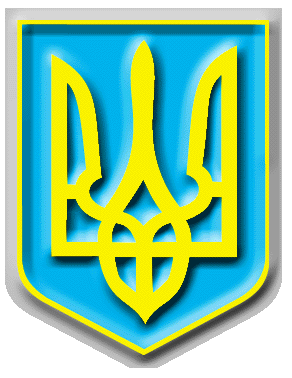 УКАЗ 
ПРЕЗИДЕНТА УКРАЇНИ Про заходи щодо поліпшення національно-патріотичного виховання дітей та молодіЗ метою забезпечення системної взаємодії державних органів з громадськістю 
у питаннях, пов'язаних із національно-патріотичним вихованням дітей та молоді 
на прикладах героїчної боротьби Українського народу за незалежність, суверенітет та територіальну цілісність України, відстоювання демократичного вибору України, консолідації дій державних органів, громадських об'єднань патріотичного спрямування щодо проведення відповідної роботи у дитячому та молодіжному середовищі, відповідно до пункту 28 частини першої статті 106 Конституції України постановляю:1. Утворити Робочу групу з розроблення Стратегії національно-патріотичного виховання дітей та молоді на 2016-2020 роки (далі - Робоча група).Призначити співголовами Робочої групи ПАВЛЕНКА Ростислава Миколайовича – Заступника Глави Адміністрації Президента України та ТАРАНОВА Андрія Івановича – Заступника Глави Адміністрації Президента України.Співголовам Робочої групи внести у двотижневий строк узгоджені пропозиції щодо персонального складу Робочої групи, передбачивши включення в установленому порядку до її складу представників центральних органів виконавчої влади, органів місцевого самоврядування, наукових установ, громадських об'єднань, незалежних експертів, фахівців.Робочій групі розробити та подати до 1 жовтня 2015 року проекти Стратегії національно-патріотичного виховання дітей та молоді на 2016-2020 роки та плану дій щодо її реалізації.2. Кабінету Міністрів України:1) передбачати під час розроблення проектів законів про Державний бюджет України на відповідний рік кошти, необхідні для фінансування програм і заходів із національно-патріотичного виховання дітей та молоді;2) забезпечити розробку за участю громадських об'єднань та затвердити у місячний строк план заходів із відзначення у 2015 році Дня захисника України, звернувши особливу увагу на заходи з національно-патріотичного виховання дітей та молоді;3) ужити за участю Національної академії наук України, Національної академії педагогічних наук України заходів щодо осучаснення роботи навчальних закладів, музеїв, бібліотек, клубів, інших закладів культури з національно-патріотичного виховання, активного залучення ними дітей та молоді до вивчення історії та культури України, подвигів борців за незалежність, суверенітет та територіальну цілісність України, її демократичний вибір.3. Кабінету Міністрів України, обласним, Київській міській державним адміністраціям:1) забезпечити подання до 1 серпня 2015 року Робочій групі пропозицій щодо поліпшення національно-патріотичного виховання дітей та молоді;2) всебічно сприяти проведенню Всеукраїнської дитячо-юнацької військово-патріотичної гри "Сокіл" ("Джура").4. Обласним, Київській міській державним адміністраціям ужити невідкладних заходів щодо налагодження співпраці з громадськими об'єднаннями патріотичного спрямування, волонтерами, учасниками антитерористичної операції у проведенні заходів з національно-патріотичного виховання дітей та молоді, зокрема під час проведення літньої оздоровчої кампанії 2015 року.5. Міністерству оборони України разом із заінтересованими центральними органами виконавчої влади, за участю Товариства сприяння обороні України розробити у тримісячний строк спільний план невідкладних заходів, спрямованих на налагодження взаємодії у питаннях національно-патріотичного виховання допризовної молоді та популяризації військової служби.6. Міністерству інформаційної політики України, Державному комітету телебачення і радіомовлення України разом із Українським інститутом національної пам'яті забезпечити:організацію у телевізійних та радіопрограмах, друкованих засобах масової інформації постійно діючих рубрик із популяризації української історії, мови та культури, досвіду роботи з національно-патріотичного виховання;створення та розміщення соціальної реклами, спрямованої на національно-патріотичне виховання дітей та молоді;виготовлення та розповсюдження інформаційно-просвітницької продукції (навчально-методичних посібників, буклетів тощо) про героїчну боротьбу Українського народу за незалежність, суверенітет та територіальну цілісність України.7. Цей Указ набирає чинності з дня його опублікування.Президент України Петро ПОРОШЕНКО12 червня 2015 року№334/2015